    　　　　やまなし心のバリアフリー宣言事業所☆ この企業・事業所へのお問い合わせ先 　 ホームページ　 http://www.saikaboo.com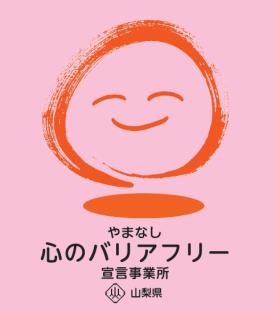 所在地   北杜市小淵沢町上笹尾３２６１－１３４担当部署　 －（登録なし）担当者   －（登録なし）電話番号   ０５５１－３６－５５１９ＦＡＸ番号   ０５５１－３６－５１３７事業所名 自家焙煎珈琲豆の店彩香房宣言内容 ◇　全ての障害者に対して、障害を理由とする不当な差別をいたしません。◇　全ての障害者に対して、合理的な配慮の提供に努めます。◇　障害者と障害者でない者が相互に人格と個性を尊重し合いながら共に暮らすことができる共生社会の構築に係る取組を進めます。主な取組 ○　基本的に障害者である者とそうでない者とを区別することはありません。○　身体のご不自由があればお助けしますし、日常的に補助犬とお暮らしの方は、補助犬も人として配慮しております。ご安心して御来店ください。○　ただし店舗規模が小さいので御不便をおかけすることもございますが御了承下さい。